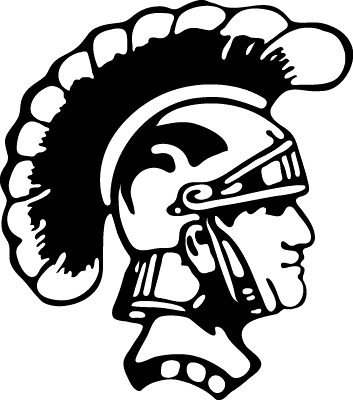 Trinity Trojan TimesJanuary 11, 2024“I am the vine; you are the branches. Whoever abides in me and I in him, he it is that bears much fruit, for apart from me you can do nothing.”John 15:5Basketball NewsBasketball Parents Appreciation Night is tonight. We will acknowledge parents between the games. We are looking for someone to volunteer to coach our Boys B basketball team this year.  If you are interested, please contact Shelly or Mr. Reinl. We are currently looking for volunteers for our upcoming Basketball Tournament February 2-3.  Please see the attached signup sheet to help volunteer wherever you are able.  Basketball parents, you are expected to help.  Please sign up for a shift or two.  This is a big fundraiser for our school that benefits everyone.  Thank you.Kids Heart ChallengeThe Kids Heart Challenge has kicked off, and we invite you to join us as we Celebrate a Legacy of Lifesavers and continue the fight against heart disease and stroke!Help us Save Lives by following these 3 steps:1. Download the AHA Schools APP and Register:2. Click “Send a Message” and TEXT 10 Friends and Family asking for support.3. Be a Heart Hero and Complete Finn’s Mission and learn TWO life-saving skills as a family TONIGHT! or http://www2.heart.org/goto/TrinityLutheranSchoolOshkoshWI and Click “Sign Up” When 50% of the school registers online with a parent/guardian email address (24 students) and raises at least $1,000 our school will earn $500!Buster (Leader) Keychain = Top 3 StudentsThe Weeks AheadWeekly on Wednesdays – YFC 6:30-7:30pm Jan 11 – BBall @ Home vs. Berlin 4:30 GA, 5:30 BB and Parents NightJan 12 – End of first semesterJan 15 – NO SCHOOL – Teacher recordkeeping dayJan 15 – PTL Meeting 6:00pmJan 18 – BBall Game Away vs St Paul ManawaJan 21-26 – Lutheran Schools WeekJan 26 – NO SCHOOL – Teacher InserviceHappy Birthday!Jan 11 – Mrs. FuchsYFC Update    YFC will meet again on Wednesday nights until Lent begins. Lutheran Schools Week, Jan 21st – 26th Please see the attached flyer listing all the activities & special dress up days that will be going on during Lutheran Schools Week.Pancake Breakfast and All School SingSunday, January 21st is the beginning of Lutheran Schools Week. The Trinity School students will be singing at the 9:00am church service. There will also be a pancake breakfast at church from 7:45 – 8:30am and after worship. A free will offering will be collected at the breakfast and proceeds will be used for the 7th & 8th grade trio to South Dakota.Lunch on January 22There is no public school on Monday, January 22nd so we will be making and serving spaghetti with meat sauce, garlic bread, lettuce salad, fruit and milk for lunch. All our Trinity students can eat lunch at no charge that day.Scrip News    It might not look like it, but it is Winter!  For those icy patches that need salt and sidewalks that need to be shoveled, I have Fleet Farm, Lowe’s, Menard’s, Walmart, and Target cards on hand!   Please consider buying Scrip cards.  This is the easiest fundraiser you will ever do! Thank you to all who continue to support this easy program that contributes to our church and school.Scrip Sales       Dec 24	         Dec 31	     Jan 7   Total sales    $6,260.00     $580.00	    $1,540.00Profit                $212.41	        $19.90	      $55.49Scrip orders          20		4	          8Scrip Hours:  You can purchase Scrip gift cards on Sunday at the service and during the week in summer, or in the SCHOOL office Monday – Friday during their normal business hours.   As always, thank you for supporting our church and school by purchasing Scrip gift cards.  If you have any questions, please call me at 920-385-0964 (H) or 920-573-5542 (C) or email me at johnsonamy439@yahoo.com.  Thank you!!  Amy JohnsonONGOING SCHOOL FUNDRAISERS: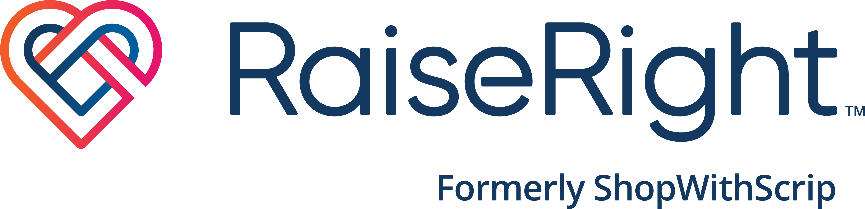 SCRIP CARDS:  Please help support our church and school with this simple fundraiser. If you have not purchased Scrip cards yet, please take a minute to think about it and ask us if you have any questions or concerns. Scrip gift cards can be purchased on Sunday before and after the service, or at school Monday-Friday, 7:45 am – 3:00 pm. As always, thank you for supporting our church and school by purchasing Scrip gift cards. If you have any questions, please call Amy Johnson at 920-385-0964 or email at johnsonamy439@yahoo.com. Thank you for your continued support! COCA-COLA REWARDS – Do you purchase Coca-Cola Products? (Coke, Diet Coke, Dasani Water, Sprite, Barq’s, Powerade, etc.)? You can record those purchases on the Coca-Cola rewards website: https://us.coca-cola.com/give/, scroll down to find “Donate to a School,” click on Donate Now, search by ZIP code, then scroll through that list, you’ll find Trinity Lutheran School. You’ll need to create an account or sign in by the means given. All you’ll need to do is enter the code under the bottle cap, inside the 12-pack/case packaging, etc.  Each entry is      worth a specific amount of money.  When the threshold is met, a check is sent to the school.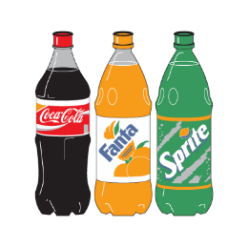 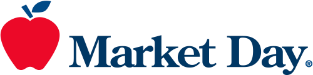 MARKET DAY!! Go to www.marketdaylocal.com and pick Trinity Lutheran School, Oshkosh WI and register. You will then be ready to shop. All orders are placed online and delivered directly to your home. Our school will receive 10% of our sales. It’s that easy!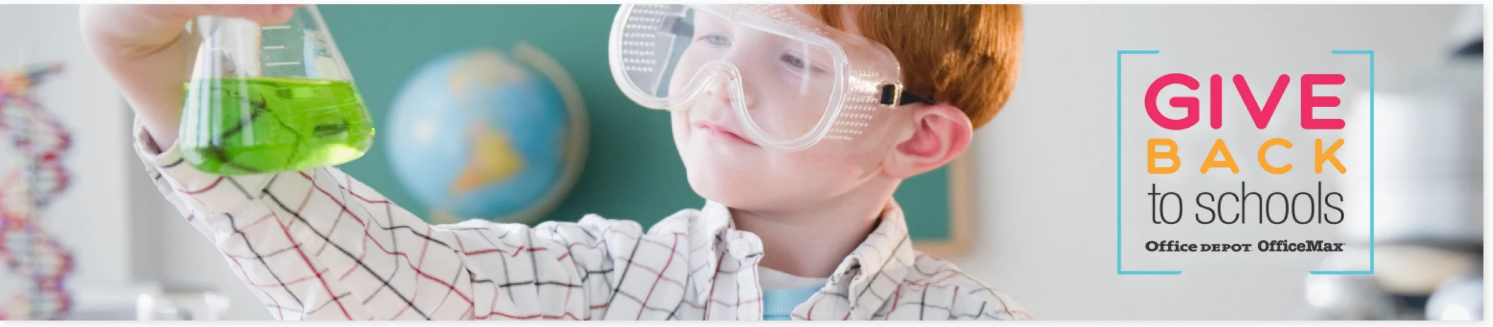 OFFICE DEPOT - GIVE BACK TO SCHOOLS – Shopping Office Depot/Office Max can bring a benefit to our school.  When completing purchases in store, or online enter, your school’s ID #70110114 https://www.officedepot.com/cm/school-supplies/give-back. Shopping in the store? When you check out, simply provide your school’s name or school’s ID to associate. Once our school has earned more than $10 in credits within the quarter, we will receive a merchandise certificate and can redeem at officedepot.com, at our local Office Depot store or at 1-800-GO-DEPOT.